ИП Яновская А.В. ТМ «Анжелика»Производство и продажа швейных и текстильных изделийНаш сайт: Angelika-textile.ruangelika-trikotag.ruТел. 8 (4932) 49-41-66 - основной телефон менеджера8(901)191-41-66Горячая линия : 8-804-333-09-06 (Звонок по России бесплатный)е-mail: Anzhelika6811@yandex.ruПрайс-лист на изделия из трикотажного полотна от 01.08.2014г.         Действует система скидок!!!От 50 000 руб. -3% от всей суммы заказаОт 100 000 руб. -5% от всей суммы заказаБудем рады сотрудничеству! С уважением ТМ Анжелика.Наименование изделияФото изделияФото изделияФото изделияОписаниецветцветцветценаОпт ценаОпт ценаКостюмыКостюмСандраsale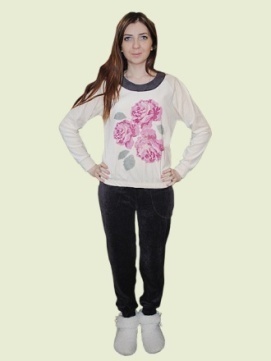  Ткань: велюрРазмер 44-52В наличии бежево-коричневыйВ наличии бежево-коричневыйВ наличии бежево-коричневый470470470Костюм Юляsale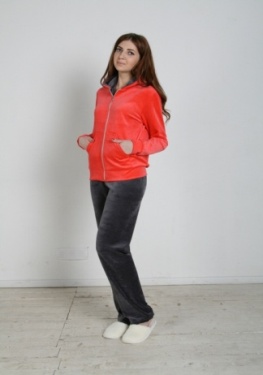 Ткань велюрРазмер: 42-56Оранжевый,бирюзовый,красныйОранжевый,бирюзовый,красныйОранжевый,бирюзовый,красный550550550Костюм Юля 2sale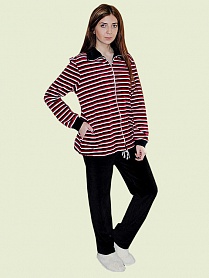 Ткань велюрРазмер50-56В ассортиментеВ ассортиментеВ ассортименте550550550Костюм –пижама ПФ184sale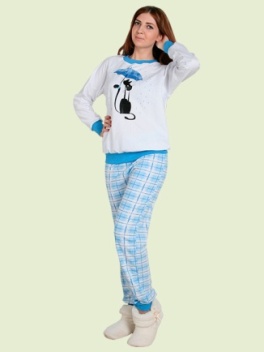 Ткань футерРазмер 40-54 Голубой,малиновыйГолубой,малиновыйГолубой,малиновый390390390Костюм трикотажный- ТК 515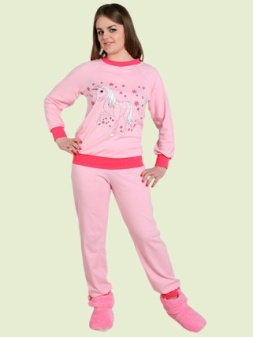 Ткань интерлок-пеньеРазмер 52-54Цвет представлен на фотоЦвет представлен на фотоЦвет представлен на фото420Костюм ТК 510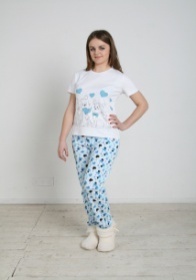 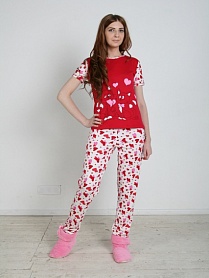 Ткань интерлок- пеньеРазмер: 40-54Голубой с белым, красный с белым.Голубой с белым, красный с белым.Голубой с белым, красный с белым.400Костюм-пижама П-80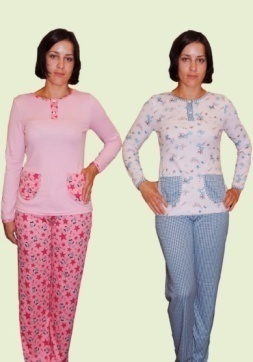 Ткань интерлок-пеньеРазмер: 42-56В ассортиментеВ ассортиментеВ ассортименте370Костюм ТК 41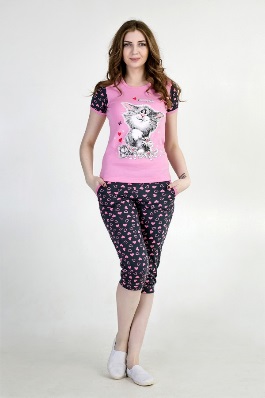 Ткань:Интерлок- пеньеРазмер 42-52В серо-розовых оттенках  В серо-розовых оттенках  В серо-розовых оттенках  330Костюм ТК 42 бриджи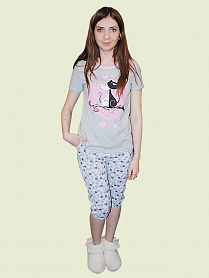 Ткань: интерлокРазмер 44-50Цвет представлен на фотоЦвет представлен на фотоЦвет представлен на фото320КостюмТК 42 шорты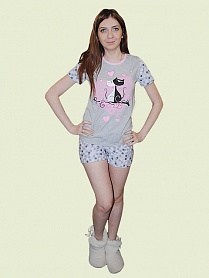 Ткань:ИнтерлокРазмер 42-44Цвет представлен на фотоЦвет представлен на фотоЦвет представлен на фото250Костюм ТК 505sale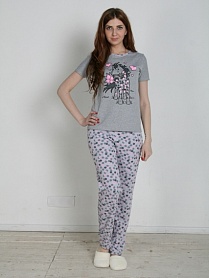 ТканьИнтерлокРазмер 40-54Цвет представлен на фотоЦвет представлен на фотоЦвет представлен на фото350350350Костюм Лидия К-04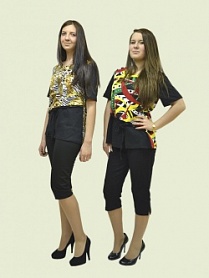 Ткань интерлокРазмер 50В ассортиментеВ ассортиментеВ ассортименте200Костюм ТК-15Костюм ТК-15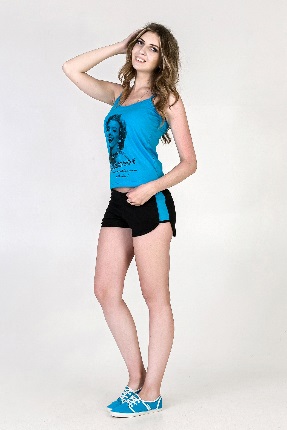 Ткань кулиркаРазмер 42-50Ткань кулиркаРазмер 42-50В ассортиментеВ ассортименте170Костюм ТК 429Костюм ТК 429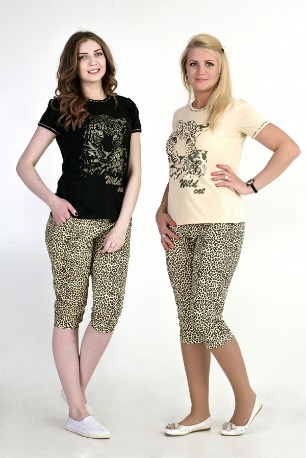 Ткань кулиркаРазмер 40-56Ткань кулиркаРазмер 40-56Цвет представлен на фотоЦвет представлен на фото250Костюм ТК-29Костюм ТК-29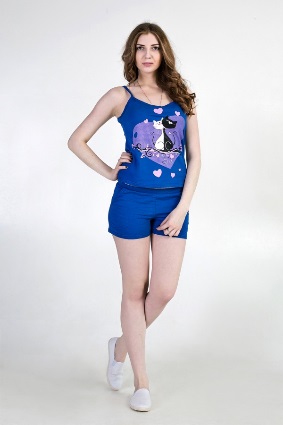 Ткань кулиркаРазмер 42-48Ткань кулиркаРазмер 42-48В ассортиментеВ ассортименте190Костюм-пижама 55Костюм-пижама 55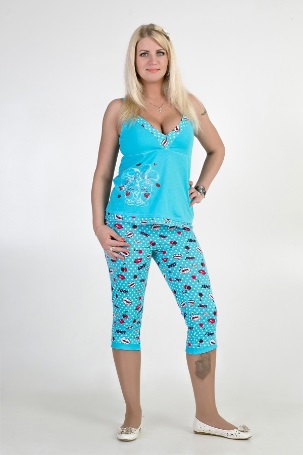 ТканьИнтерлок-пеньеРазмер 40-54ТканьИнтерлок-пеньеРазмер 40-54Голубой,розовыйГолубой,розовый250Комплект ДианаКомплект Диана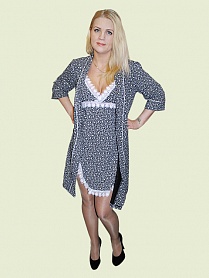 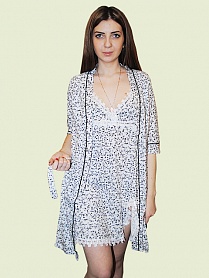 Ткань кулиркаРазмер 42-52Ткань кулиркаРазмер 42-52Цвет представлен на фотоЦвет представлен на фото400Костюм-пижама Модель 50Костюм-пижама Модель 50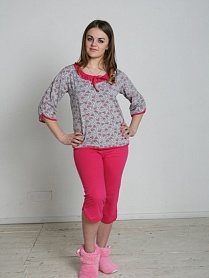 Ткань кулиркаРазмер 40-54Ткань кулиркаРазмер 40-54Ткань кулиркаРазмер 40-54Серо-голубой,серо-розоый240240240Костюм ТК-47Костюм ТК-47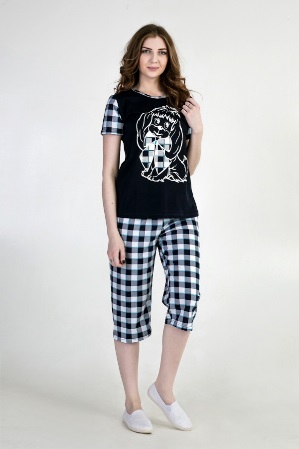 Ткань кулиркаРазмер 42-58Ткань кулиркаРазмер 42-58Ткань кулиркаРазмер 42-58Цвет представлен на фото250250250Трикотажный костюм ТК 40Трикотажный костюм ТК 40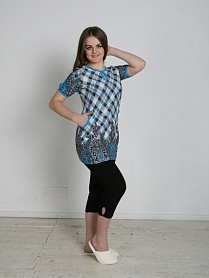 Ткань кулиркаРазмер 48-62Ткань кулиркаРазмер 48-62Ткань кулиркаРазмер 48-62В ассортименте290290290Костюм трикотажный Гейша Костюм трикотажный Гейша 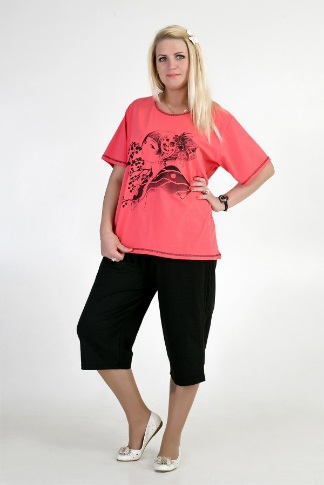 Ткань кулиркаРазмер 54-70Ткань кулиркаРазмер 54-70Ткань кулиркаРазмер 54-70В ассортименте260260260Костюм Дача К-04Костюм Дача К-04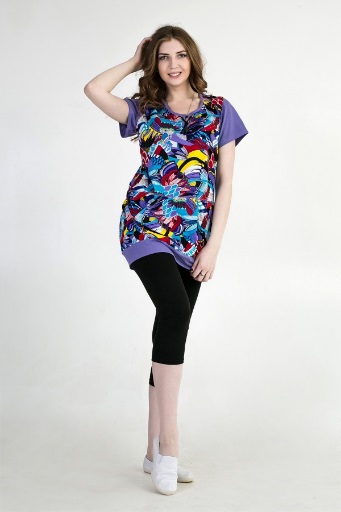 ткань кулирка размер 44-54 ткань кулирка размер 44-54 ткань кулирка размер 44-54  В ассортименте270270270Костюм Дача К-05Костюм Дача К-05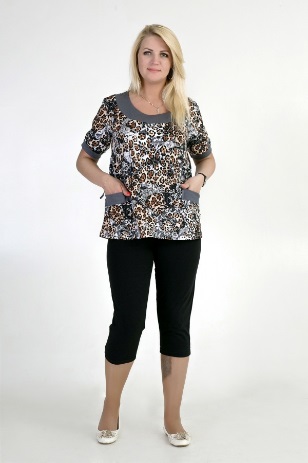 Ткань кулиркаРазмер 48-62Ткань кулиркаРазмер 48-62Ткань кулиркаРазмер 48-62В ассортименте270270270Костюм Дача К-06Костюм Дача К-06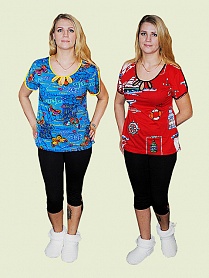 Ткань кулиркаРазмер 46-54Ткань кулиркаРазмер 46-54Ткань кулиркаРазмер 46-54В ассортименте270270270Костюм трикотажный428Костюм трикотажный428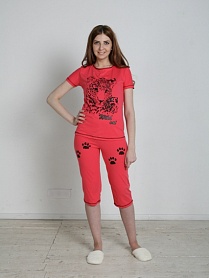 Ткань кулиркаРазмер 40-54Ткань кулиркаРазмер 40-54Ткань кулиркаРазмер 40-54Фиолетовый , голубой , желтый220220220Костюм трикотажный 428(2)Костюм трикотажный 428(2)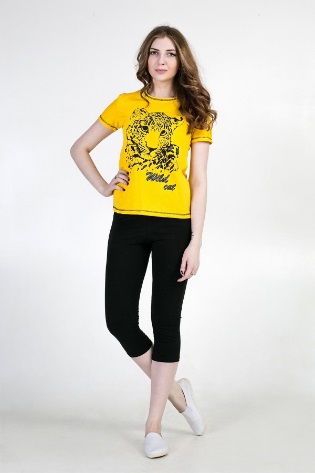 Ткань кулиркаРазмер 40-54Ткань кулиркаРазмер 40-54Ткань кулиркаРазмер 40-54Фиолетовый , голубой , желтый240240240КостюмНика К-08КостюмНика К-08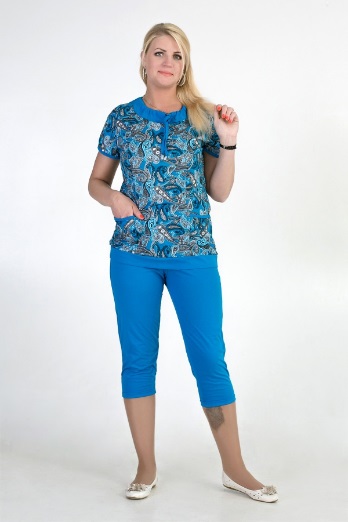 Ткань кулиркаРазмер 46-60Ткань кулиркаРазмер 46-60Ткань кулиркаРазмер 46-60В ассортименте270270270КостюмКД 331КостюмКД 331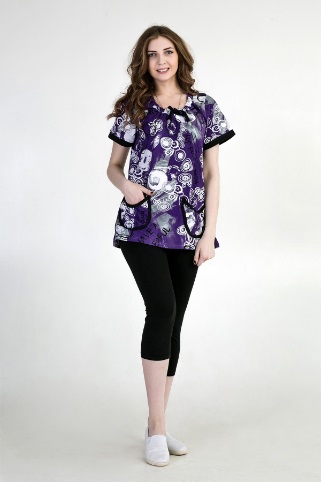 Ткань кулиркаРазмер 46-62Ткань кулиркаРазмер 46-62Ткань кулиркаРазмер 46-62В ассортименте270270270КостюмТК 48КостюмТК 48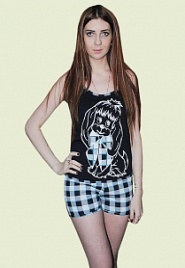 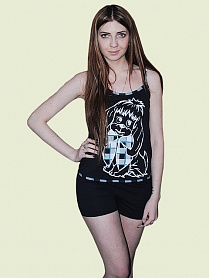 Ткань кулиркаРазмер 42-44Ткань кулиркаРазмер 42-44Ткань кулиркаРазмер 42-44Цвет представлен на фото170170170Костюм трикотажный ТК 23Костюм трикотажный ТК 23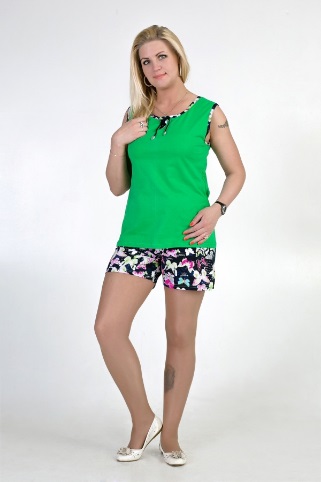 Ткань кулиркаРазмер 48-62Ткань кулиркаРазмер 48-62Ткань кулиркаРазмер 48-62В ассортименте220220220Костюм трикотажныйТК -01МSaleКостюм трикотажныйТК -01МSale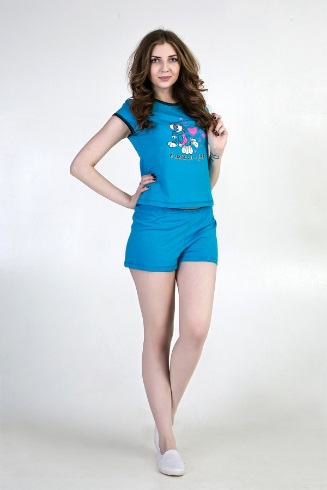 Ткань кулиркаРазмер 42-48Ткань кулиркаРазмер 42-48Ткань кулиркаРазмер 42-48В ассортименте200200200Костюм трикотажный Тк 22(2)Костюм трикотажный Тк 22(2)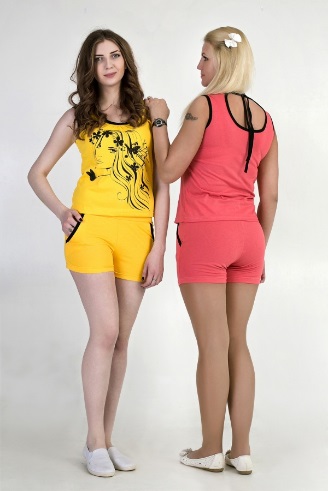 Ткань кулиркаРазмер 42-52Ткань кулиркаРазмер 42-52Ткань кулиркаРазмер 42-52В ассортименте200200200Костюм трикотажныйТК 20Костюм трикотажныйТК 20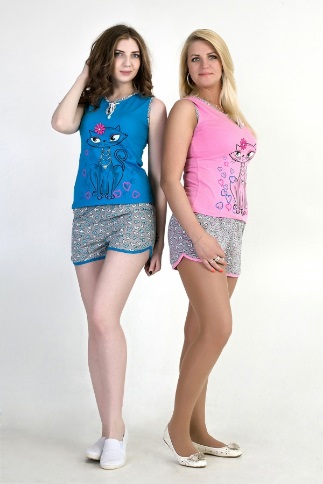 Ткань кулиркаРазмер 42-52Ткань кулиркаРазмер 42-52Ткань кулиркаРазмер 42-52Синий,розовый200200200Костюм Майка и бриджиКостюм Майка и бриджи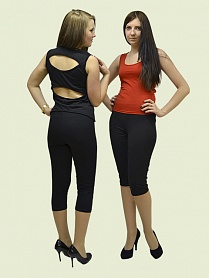 Майка 42-50Бриджи 42-62Майка 42-50Бриджи 42-62Майка 42-50Бриджи 42-62Майка:Зеленая,Черная,Красная,бежевая,серая,синяя,коралловая  Штаны: черные200200200Костюм "Девочка" Костюм "Девочка" 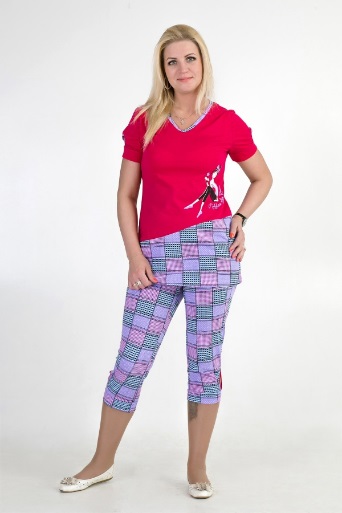 Ткань кулирка  Размер 38-48Ткань кулирка  Размер 38-48Ткань кулирка  Размер 38-48В ассортименте240240240Костюм "Отдых" Костюм "Отдых" 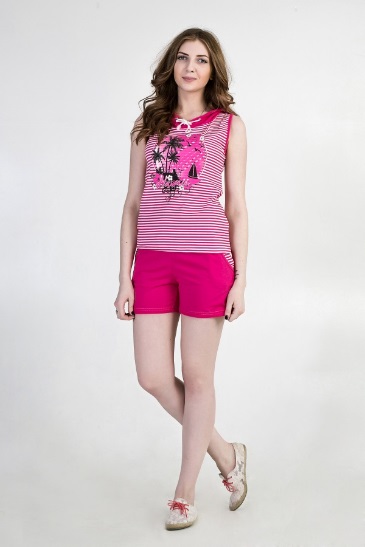 Ткань кулирка  Размер 40-50Ткань кулирка  Размер 40-50Ткань кулирка  Размер 40-50В ассортименте220220220Костюм ТК-26 Костюм ТК-26 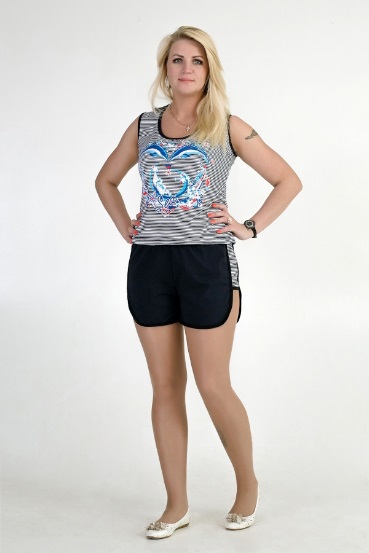 Ткань кулирка  Размер 42-52Ткань кулирка  Размер 42-52Ткань кулирка  Размер 42-52Цвет представлен на фото220220220Костюм ТК-43 Костюм ТК-43 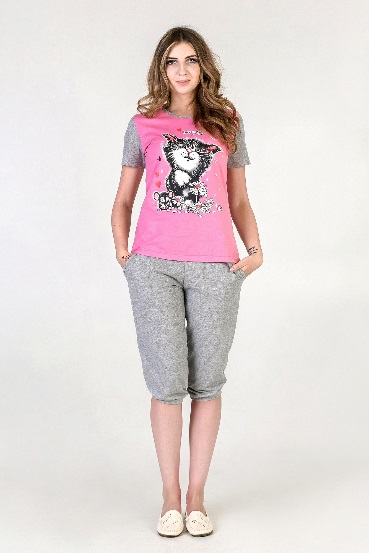 Костюм ТК-43  Ткань: кулирка  Размер 40-54Костюм ТК-43  Ткань: кулирка  Размер 40-54Костюм ТК-43  Ткань: кулирка  Размер 40-54Цвет представлен на фото250250250ПижамыПижамыПижамыКостюм –пижама ПФ184saleКостюм –пижама ПФ184sale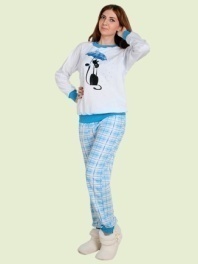 Ткань футерРазмер 40-54 Ткань футерРазмер 40-54 Ткань футерРазмер 40-54 Голубой,малиновый390390390390Костюм-пижама П-80Костюм-пижама П-80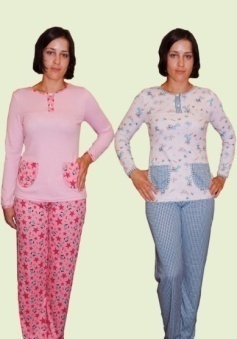 Ткань интерлок-пеньеРазмер: 42-56Ткань интерлок-пеньеРазмер: 42-56Ткань интерлок-пеньеРазмер: 42-56В ассортименте370370370Костюм-пижама 55Костюм-пижама 55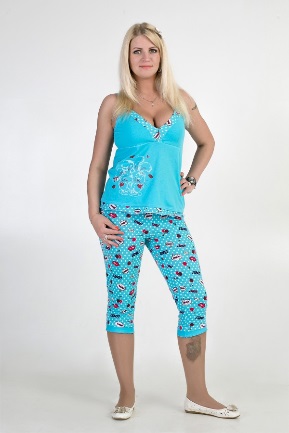 ТканьИнтерлок-пеньеРазмер 40-54ТканьИнтерлок-пеньеРазмер 40-54ТканьИнтерлок-пеньеРазмер 40-54Голубой,розовый250250250Пижама М-02Пижама М-02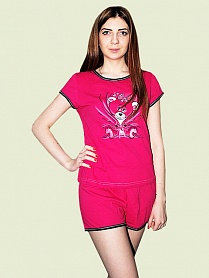 Ткань кулиркаРазмер 42-52Ткань кулиркаРазмер 42-52Ткань кулиркаРазмер 42-52В ассортименте220220220Костюм-пижама Модель 50Костюм-пижама Модель 50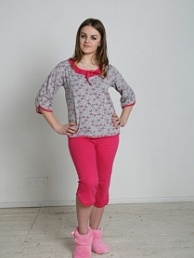 Ткань кулиркаРазмер 40-54Ткань кулиркаРазмер 40-54Ткань кулиркаРазмер 40-54В ассортименте240240240ПижамаП-11ПижамаП-11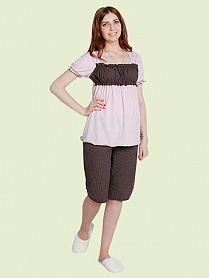 Ткань кулиркаРазмер 40-54Ткань кулиркаРазмер 40-54Ткань кулиркаРазмер 40-54Цвет представлен на фото260260260ПижамаМодель 77ПижамаМодель 77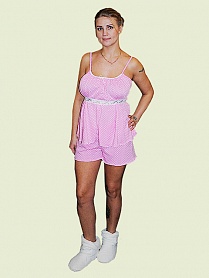 Ткань кулиркаРазмер 42-56Ткань кулиркаРазмер 42-56Ткань кулиркаРазмер 42-56Розовый,голубой200200200ПижамаШармПижамаШарм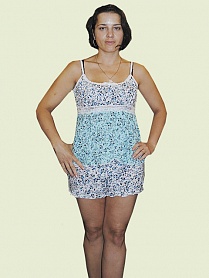 Ткань кулиркаРазмер 42,46,54Ткань кулиркаРазмер 42,46,54Ткань кулиркаРазмер 42,46,54Цвет представлен на фото220220220ПижамаКаринаПижамаКарина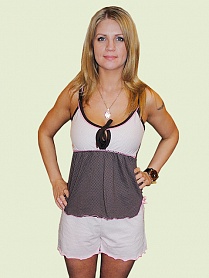 Ткань кулиркаРазмер 40-52Ткань кулиркаРазмер 40-52Ткань кулиркаРазмер 40-52Розово-коричневый, черно-красный240240240Пижама Ксюша П-09saleПижама Ксюша П-09sale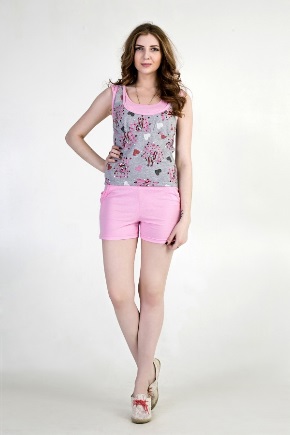 Ткань кулиркаРазмер 42-54Ткань кулиркаРазмер 42-54Ткань кулиркаРазмер 42-54Розовый,красный,голубой180180180180ПижамаТК -01МSaleПижамаТК -01МSale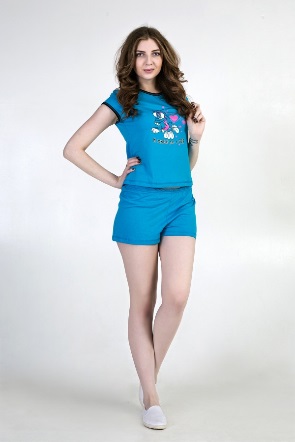 Ткань кулиркаРазмер 42-48Ткань кулиркаРазмер 42-48Ткань кулиркаРазмер 42-48В ассортименте200200200200Платья и сарафаныПлатье ЛидияПлатье Лидия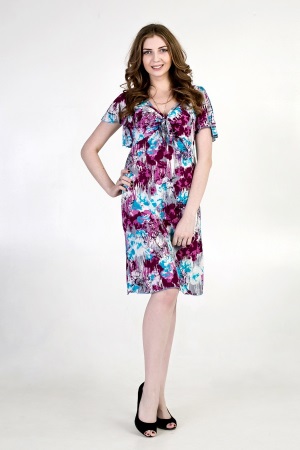 Ткань вискозаРазмер 46-56Ткань вискозаРазмер 46-56Ткань вискозаРазмер 46-56В ассортименте220220220Платье миланаПлатье милана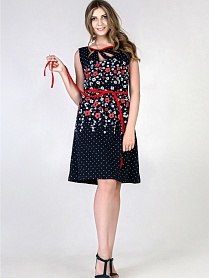 Ткань кулиркаРазмер 44-54Ткань кулиркаРазмер 44-54Ткань кулиркаРазмер 44-54Цвет представлен на фото300300300СарафанСвета С-24СарафанСвета С-24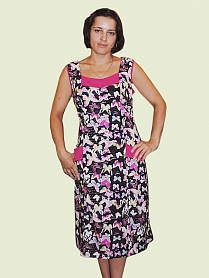 Ткань кулиркаРазмер 50-56Ткань кулиркаРазмер 50-56Ткань кулиркаРазмер 50-56В ассортименте250250250Платье П-13 Платье П-13 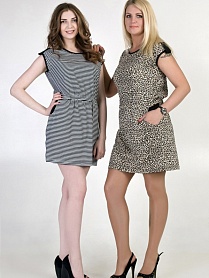 Ткань кулиркаРазмер 42-52Ткань кулиркаРазмер 42-52Ткань кулиркаРазмер 42-52Цвет представлен на фото250250250Сарафан Галина С-25Сарафан Галина С-25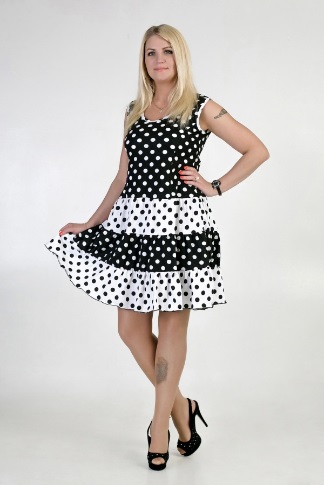 Ткань кулиркаРазмер 44-54Ткань кулиркаРазмер 44-54Ткань кулиркаРазмер 44-54В ассортименте250250250ПлатьеП-12ПлатьеП-12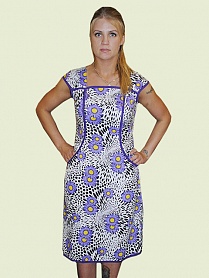 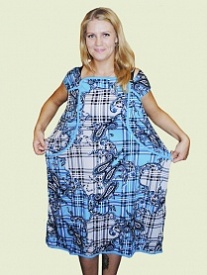 Ткань кулиркаРазмер 46-56Ткань кулиркаРазмер 46-56Ткань кулиркаРазмер 46-56В ассортименте300300300Сарафан С-9Сарафан С-9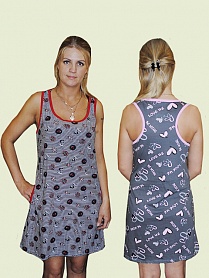 Ткань кулиркаРазмер 42-52Ткань кулиркаРазмер 42-52Ткань кулиркаРазмер 42-52В ассортименте150150150Сарафан ИринаСарафан Ирина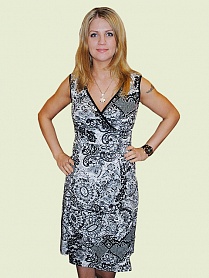 Ткань кулиркаРазмер 48-58Ткань кулиркаРазмер 48-58Ткань кулиркаРазмер 48-58В ассортименте260260260Ночные сорочки Ночная сорочка НС-80Ночная сорочка НС-80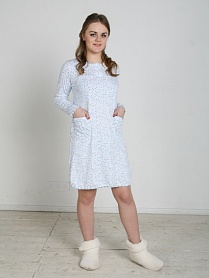 Ткань интерлок-пеньеРазмеры 40-56Ткань интерлок-пеньеРазмеры 40-56Ткань интерлок-пеньеРазмеры 40-56В ассортименте300300300Ночная сорочкаНС-15Ночная сорочкаНС-15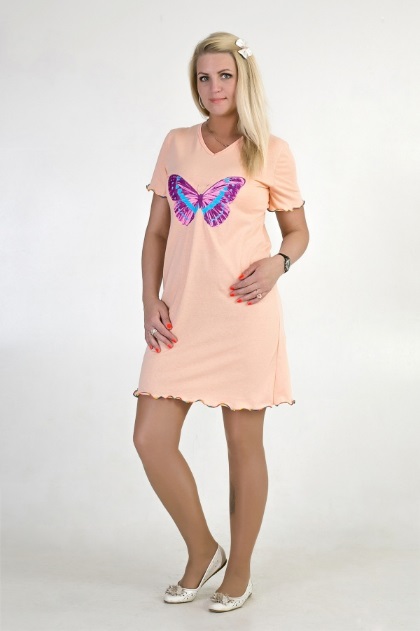 Ткань кулиркаРазмер 42-52Ткань кулиркаРазмер 42-52Ткань кулиркаРазмер 42-52В ассортименте170170170Комплект ДианаКомплект ДианаТкань кулиркаРазмер 42-52Ткань кулиркаРазмер 42-52Ткань кулиркаРазмер 42-52Цвет представлен на фото400400400Ночная сорочкаНС 20Ночная сорочкаНС 20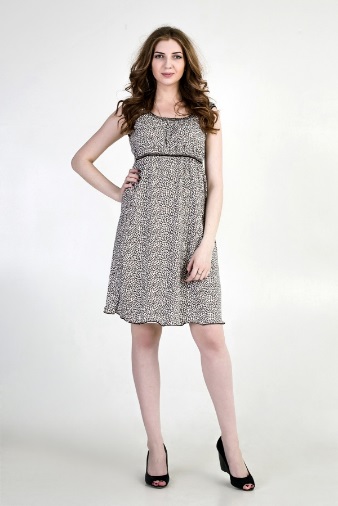 Ткань кулиркаРазмер 44-58Ткань кулиркаРазмер 44-58Ткань кулиркаРазмер 44-58В ассортименте200200200Ночная сорочкаНС 49Ночная сорочкаНС 49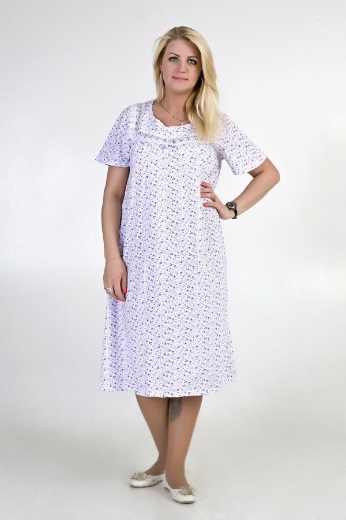 Ткань кулиркаРазмер 50-60Ткань кулиркаРазмер 50-60Ткань кулиркаРазмер 50-60В ассортименте220220220Ночная сорочкаНс 57Ночная сорочкаНс 57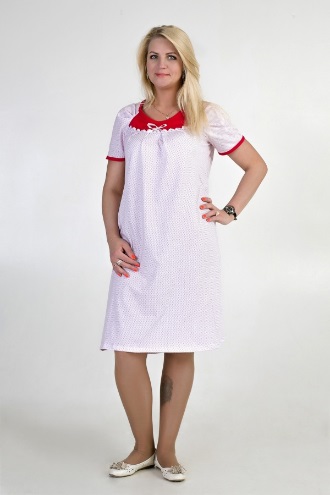 Ткань кулиркаРазмер 46-60Ткань кулиркаРазмер 46-60Ткань кулиркаРазмер 46-60В ассортименте180180180Ночная сорочка НС 30Ночная сорочка НС 30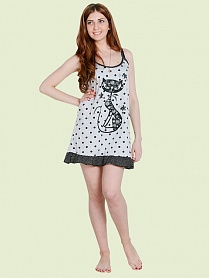 Ткань кулиркаРазмер 40-44Ткань кулиркаРазмер 40-44Ткань кулиркаРазмер 40-44Цвет представлен на фото180180180Ночная сорочкаНС-76Ночная сорочкаНС-76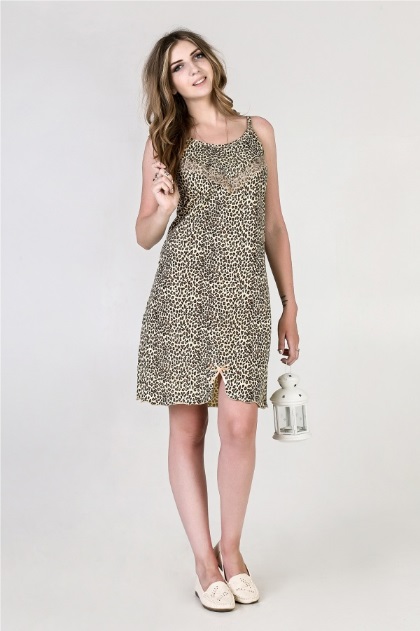 Ткань кулиркаРазмер 40-58Ткань кулиркаРазмер 40-58Ткань кулиркаРазмер 40-58Цвет представлен на фото150150150Ночная сорочка Нс 67Ночная сорочка Нс 67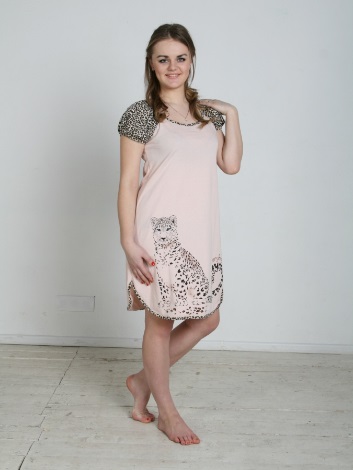 Ткань кулиркаРазмер 42-56Ткань кулиркаРазмер 42-56Ткань кулиркаРазмер 42-56В ассортименте200200200Ночная сорочка НС-КружевоНочная сорочка НС-Кружево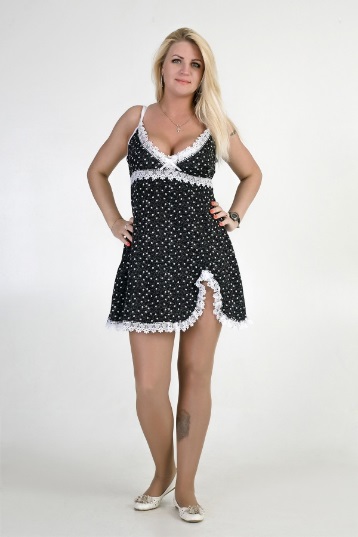 Ткань кулиркаРазмер 42-52Ткань кулиркаРазмер 42-52Ткань кулиркаРазмер 42-52Цвет представлен на фото220220220Комплект-КаринаКомплект-Карина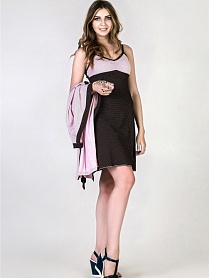 Ткань кулиркаРазмер 40-54Ткань кулиркаРазмер 40-54Ткань кулиркаРазмер 40-54Цвет представлен на фото400400400Ночная сорочкаМартаНочная сорочкаМарта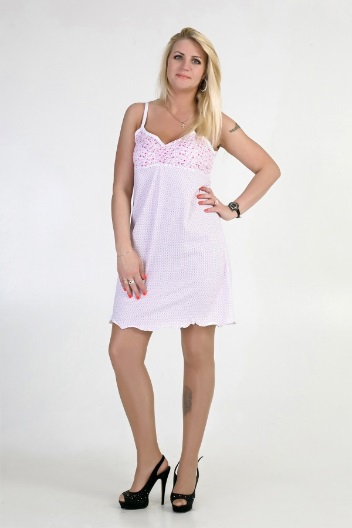 Ткань кулиркаРазмер 38-52Ткань кулиркаРазмер 38-52Ткань кулиркаРазмер 38-52В ассортименте170170170Ночная сорочкаАнгелинаНочная сорочкаАнгелина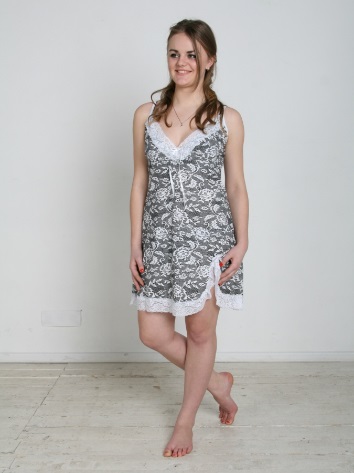 Ткань Кулирка с кружевомРазмер 42-50 Ткань Кулирка с кружевомРазмер 42-50 Ткань Кулирка с кружевомРазмер 42-50 В ассортименте220220220Ночная сорочка ДашаНочная сорочка Даша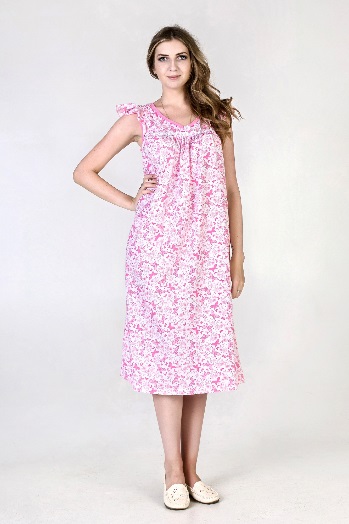 Ткань кулиркаРазмер 48-62Ткань кулиркаРазмер 48-62Ткань кулиркаРазмер 48-62В ассортименте190190190Сорочка НС-57SaleСорочка НС-57Sale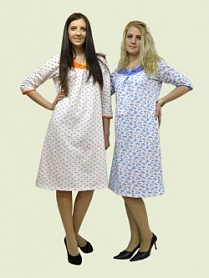 Ткань футерРазмер 48-62Ткань футерРазмер 48-62Ткань футерРазмер 48-62В ассортименте180180180180ТуникиТуника Т-333SaleТуника Т-333Sale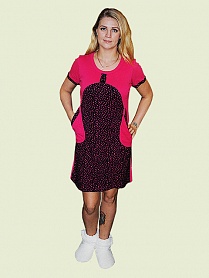 Ткань интерлокРазмеры 46-50Ткань интерлокРазмеры 46-50Ткань интерлокРазмеры 46-50Цвет представлен на фото250250250250ТуникаАрлекино ТуникаАрлекино 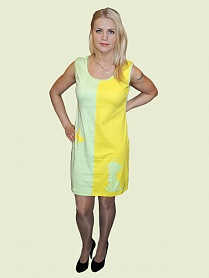 Ткань  интерлокРазмер 42-56Ткань  интерлокРазмер 42-56Ткань  интерлокРазмер 42-56Цвет представлен на фото170170170Туника Т-41Туника Т-41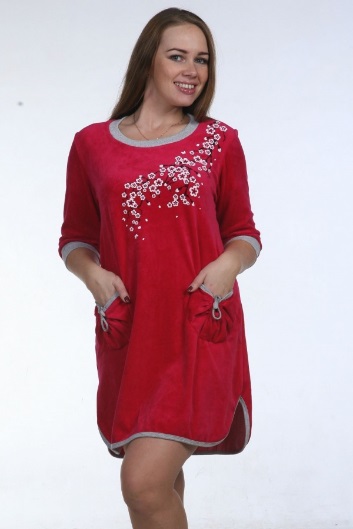 Ткань  ВелюрРазмер 46-56Ткань  ВелюрРазмер 46-56Ткань  ВелюрРазмер 46-56В ассортименте380380380Туника Т-40 Туника Т-40 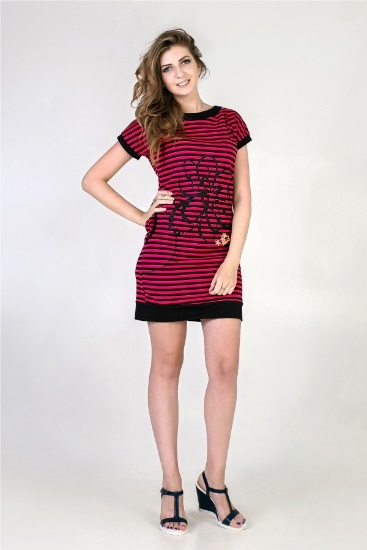 Ткань интерлок  Размеры 44-58Ткань интерлок  Размеры 44-58Ткань интерлок  Размеры 44-58В ассортименте330330330Туника 38 "Даша" Туника 38 "Даша" 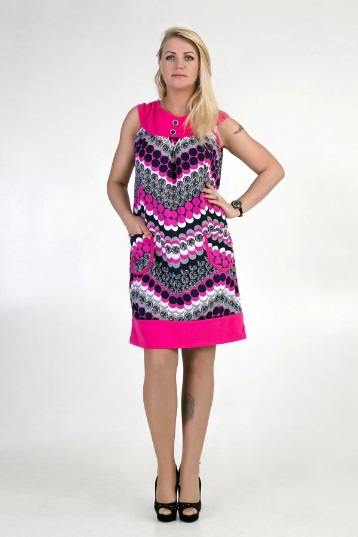 Ткань кулирка  Размеры 48-58Ткань кулирка  Размеры 48-58Ткань кулирка  Размеры 48-58В ассортименте220220220Туника "Бриз" Туника "Бриз" 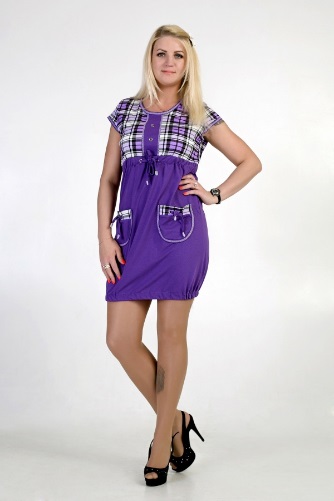  Ткань кулирка  Размеры 44-54 Ткань кулирка  Размеры 44-54 Ткань кулирка  Размеры 44-54В ассортименте220220220Туника "Гавайи" Туника "Гавайи" 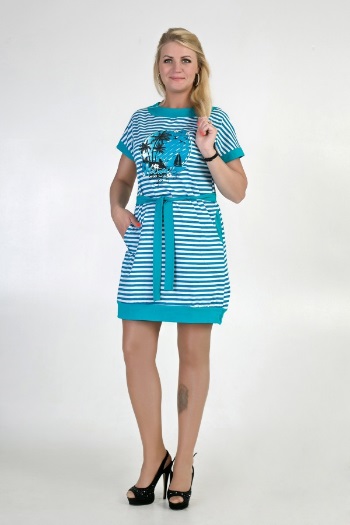 Ткань кулирка  Размеры 44-54Ткань кулирка  Размеры 44-54Ткань кулирка  Размеры 44-54В ассортименте220220220Туника Т-37 "Парус" Туника Т-37 "Парус" 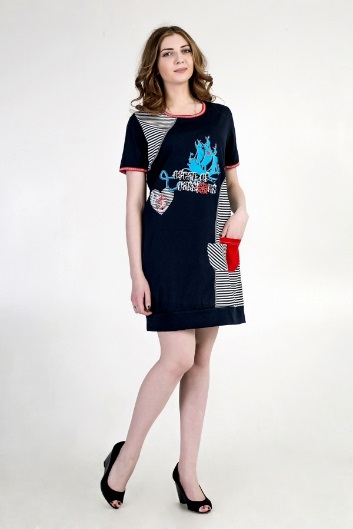 Ткань кулирка  Размеры 44-54Ткань кулирка  Размеры 44-54Ткань кулирка  Размеры 44-54В ассортименте240240240Туника Т-1 Туника Т-1 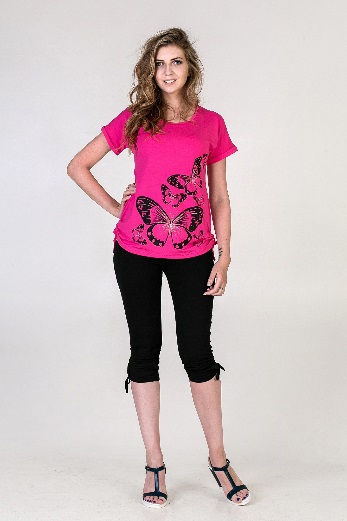 Ткань вискоза  Размеры 42-48Ткань вискоза  Размеры 42-48Ткань вискоза  Размеры 42-48В ассортименте240240240Туника Т-02 Туника Т-02 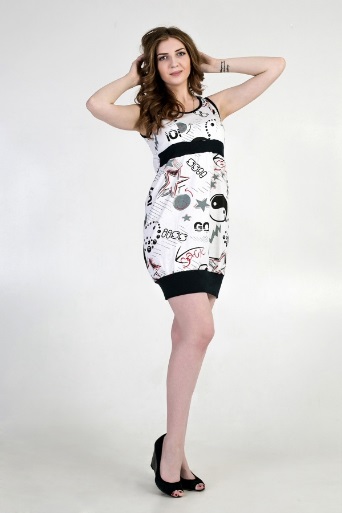 Ткань кулирка  Размеры 42-52Ткань кулирка  Размеры 42-52Ткань кулирка  Размеры 42-52В ассортименте180180180Туника Т-4 Туника Т-4 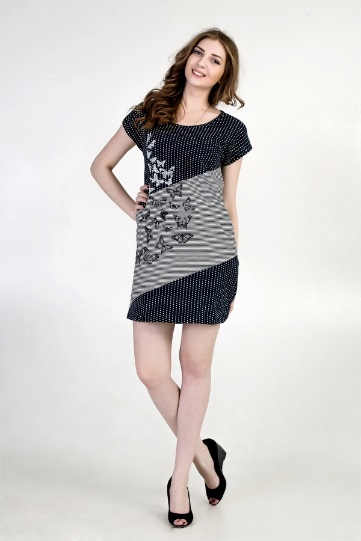 Ткань кулирка  Размеры 42-56Ткань кулирка  Размеры 42-56Ткань кулирка  Размеры 42-56Цвет представлен на фото220220220Туника Т-9 Туника Т-9 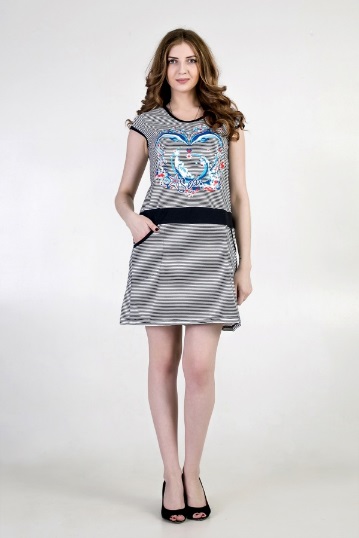 Ткань кулирка  Размеры 44-54Ткань кулирка  Размеры 44-54Ткань кулирка  Размеры 44-54В ассортименте220220220Туника Т-010 Туника Т-010 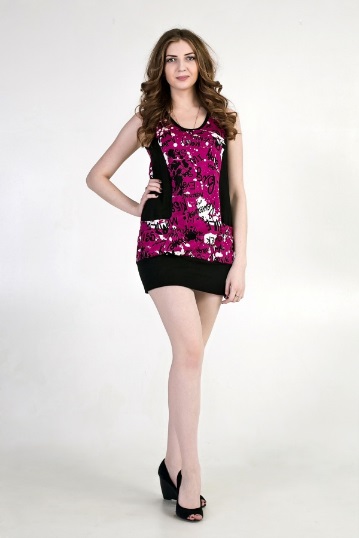 Ткань интерлок  Размеры 42-48Ткань интерлок  Размеры 42-48Ткань интерлок  Размеры 42-48В ассортименте200200200Туника Т-20 Туника Т-20 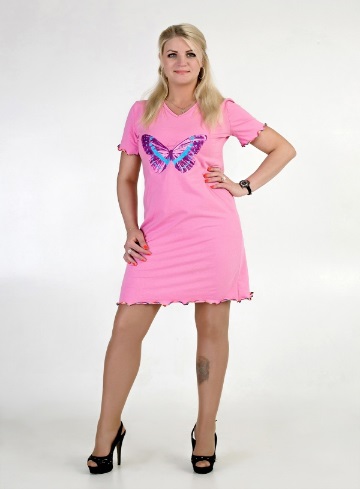 Ткань кулирка с лайкрой  Размеры 42-54Ткань кулирка с лайкрой  Размеры 42-54Ткань кулирка с лайкрой  Размеры 42-54В ассортименте200200200Туника Т-21 Туника Т-21 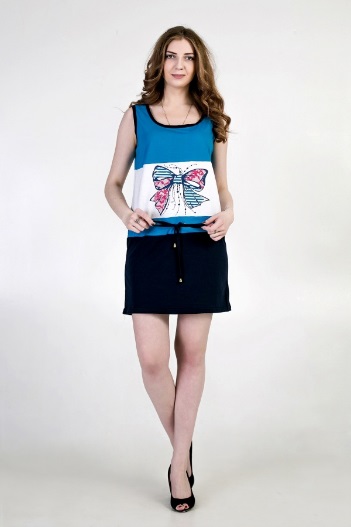 Ткань кулирка  Размеры 42-52Ткань кулирка  Размеры 42-52Ткань кулирка  Размеры 42-52В ассортименте250250250Туника Т-35 Туника Т-35 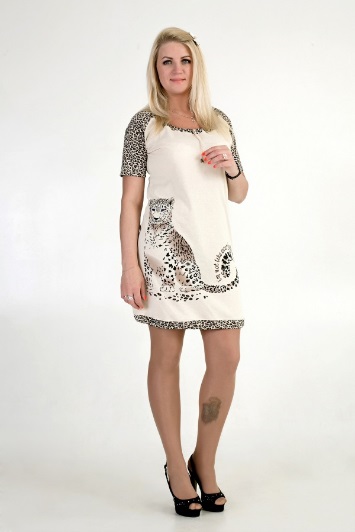 Ткань кулирка  Размеры 46-56Ткань кулирка  Размеры 46-56Ткань кулирка  Размеры 46-56В ассортименте280280280Туника Т-36 Туника Т-36 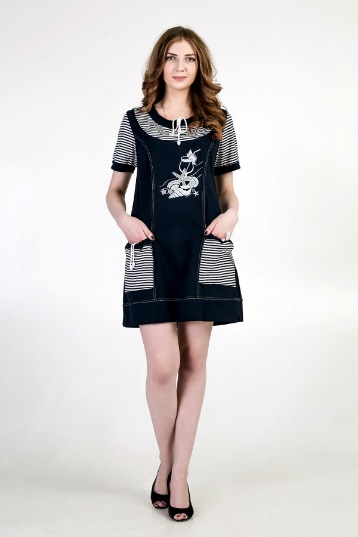 Ткань кулирка  Размеры 48-58Ткань кулирка  Размеры 48-58Ткань кулирка  Размеры 48-58В ассортименте220220220Туника Т-96 Туника Т-96 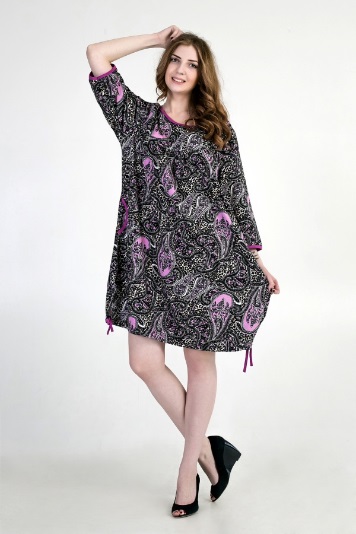 Ткань кулирка  Размеры 56-64Ткань кулирка  Размеры 56-64Ткань кулирка  Размеры 56-64В ассортименте220220220Туника Т-05Туника Т-05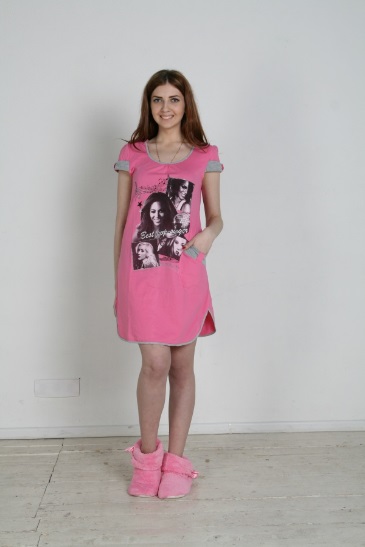 Ткань кулиркаРазмер 42-52Ткань кулиркаРазмер 42-52Ткань кулиркаРазмер 42-52Синий,красный,розовый,желтый220220220ТуникаТ-17ТуникаТ-17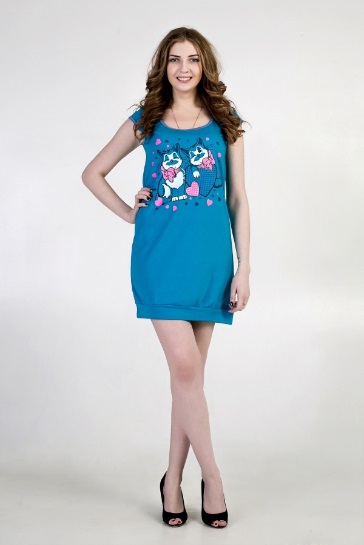 Ткань кулиркаРазмеры 40-54Ткань кулиркаРазмеры 40-54Ткань кулиркаРазмеры 40-54Синий,Желтый,красный,серый190190190Туника ДевочкаТуника Девочка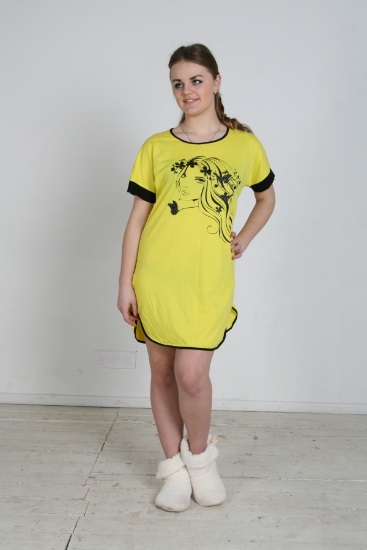 Ткань кулиркаРазмер 46-60Ткань кулиркаРазмер 46-60Ткань кулиркаРазмер 46-60Розовый,Красный,Желтый,синий200200200ТуникаГейша Т-45ТуникаГейша Т-45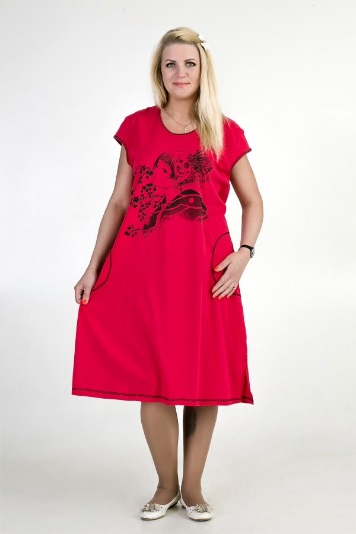 Ткань кулиркаРазмер 56-70Ткань кулиркаРазмер 56-70Ткань кулиркаРазмер 56-70В ассортименте250250250Туника Т-6Туника Т-6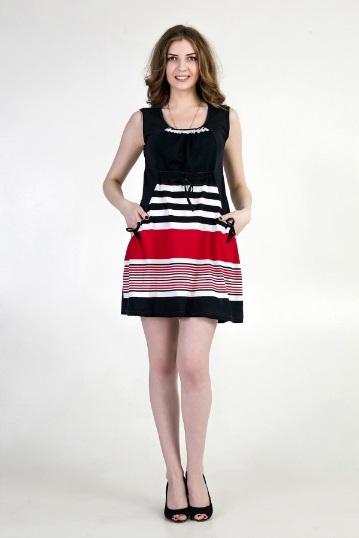 Ткань кулиркаРазмер 40-56Ткань кулиркаРазмер 40-56Ткань кулиркаРазмер 40-56Голубой,красный240240240Туника Т -8Туника Т -8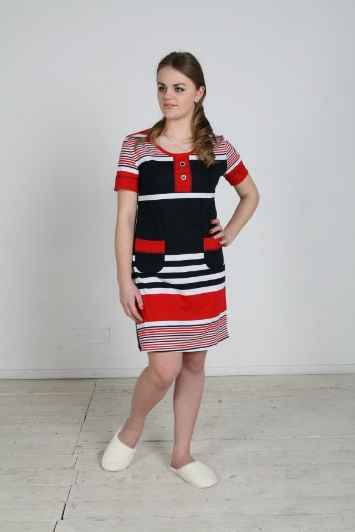 Ткань 42-56Размер кулиркаТкань 42-56Размер кулиркаТкань 42-56Размер кулиркаЦвет представлен на фото270270270ТуникаАфрика Т-313КТуникаАфрика Т-313К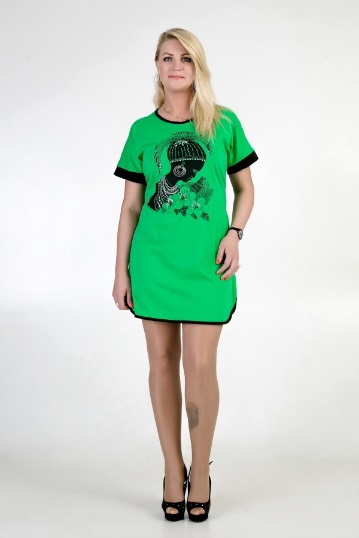 Ткань кулиркаРазмер 42-60Ткань кулиркаРазмер 42-60Ткань кулиркаРазмер 42-60Синий, красный,серый,бежевый180180180Туника Киса М-02SaleТуника Киса М-02Sale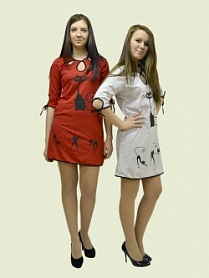 Ткань кулиркаРазмер 44-58Ткань кулиркаРазмер 44-58Ткань кулиркаРазмер 44-58Желтый, красный,серый,бежевый180180180180Футболки и майки ФутболкаФ-1ФутболкаФ-1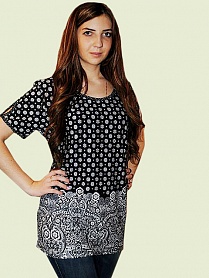 Ткань кулиркаРазмер 48-56Ткань кулиркаРазмер 48-56Ткань кулиркаРазмер 48-56В ассортименте150150150Футболка Ф-2Футболка Ф-2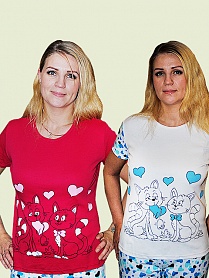 Ткань Интерлок-пеньеРазмер 44-52Ткань Интерлок-пеньеРазмер 44-52Ткань Интерлок-пеньеРазмер 44-52Цвет представлен на фото180180180ФутболкаФ-3ФутболкаФ-3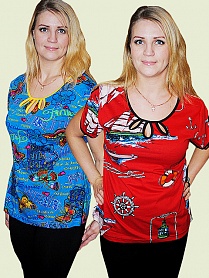 Ткань кулиркаРазмер 46-58Ткань кулиркаРазмер 46-58Ткань кулиркаРазмер 46-58В ассортименте150150150Майка М-01Майка М-01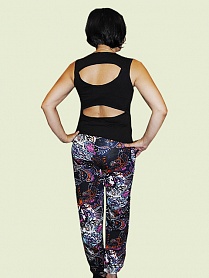 Ткань кулиркаРазмер 40-50Ткань кулиркаРазмер 40-50Ткань кулиркаРазмер 40-50Зеленая,Черная,Красная,бежевая,серая,синяя,коралловая  909090ХалатыХалат Натали Х-4SaleХалат Натали Х-4Sale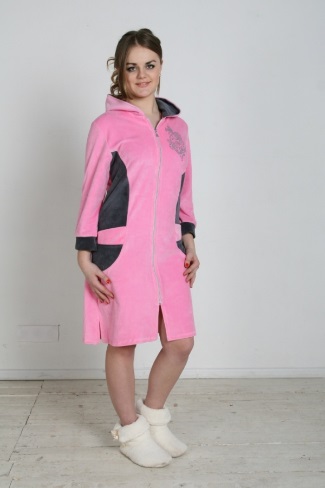 Ткань велюрРазмер 44-54Ткань велюрРазмер 44-54Ткань велюрРазмер 44-54Цвет представлен на фото400400400400Халат ХВ-24SaleХалат ХВ-24Sale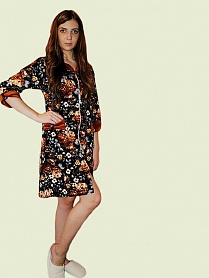 Ткань велюр Размер 46-56Ткань велюр Размер 46-56Ткань велюр Размер 46-56В ассортименте400400400400Халат Х-5SaleХалат Х-5Sale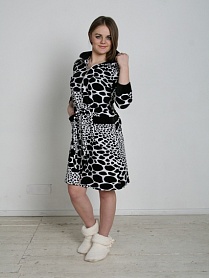 Ткань велюр Размер 44-54Ткань велюр Размер 44-54Ткань велюр Размер 44-54В ассортименте 400400400400Халат Настя SaleХалат Настя Sale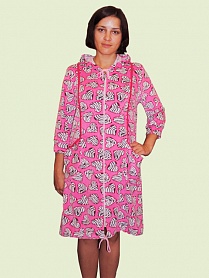 Ткань велюрРазмер 42-46Ткань велюрРазмер 42-46Ткань велюрРазмер 42-46Цвет представлен на фото400400400400Халат ХВ-19SaleХалат ХВ-19Sale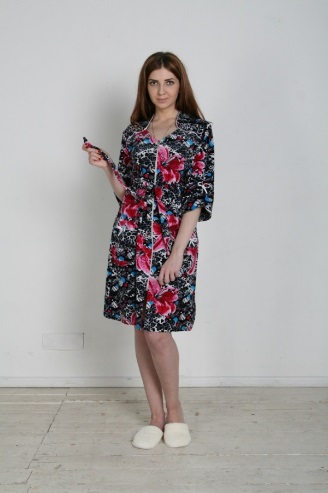 Ткань велюрРазмер 46-56Ткань велюрРазмер 46-56Ткань велюрРазмер 46-56В ассортименте400400400400Халат ХВ-18SaleХалат ХВ-18Sale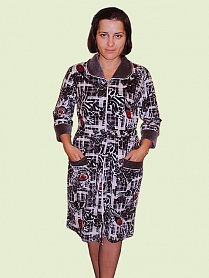 Ткань велюрРазмер 54,58Ткань велюрРазмер 54,58Ткань велюрРазмер 54,58В ассортименте400400400400ХалатАрина Х-1ХалатАрина Х-1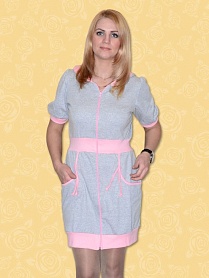 Ткань велюрРазмер 42-54Ткань велюрРазмер 42-54Ткань велюрРазмер 42-54Темно-серый с розовым.400400400400Комплект ДианаКомплект ДианаТкань кулиркаРазмер 42-52Ткань кулиркаРазмер 42-52Ткань кулиркаРазмер 42-52Цвет представлен на фото400400400Халат  Х-10Халат  Х-10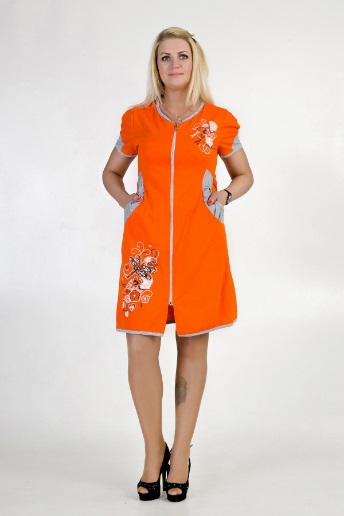 Ткань кулирка  Размеры 42-52Ткань кулирка  Размеры 42-52Ткань кулирка  Размеры 42-52В ассортименте270270270Халат Х-50 "Дельфин" Халат Х-50 "Дельфин" 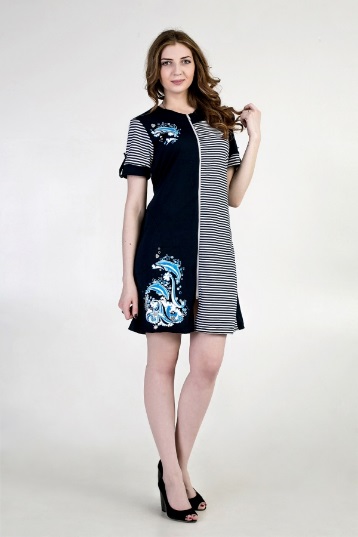 Ткань кулирка  Размеры 42-52Ткань кулирка  Размеры 42-52Ткань кулирка  Размеры 42-52В ассортименте270270270Халат Х-58 Халат Х-58 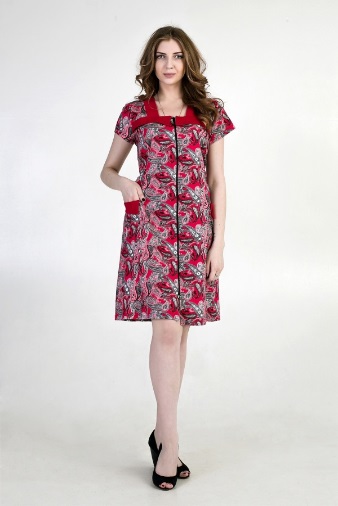 Ткань кулирка  Размеры 48-58Ткань кулирка  Размеры 48-58Ткань кулирка  Размеры 48-58В ассортименте300300300Халат Х-05Халат Х-05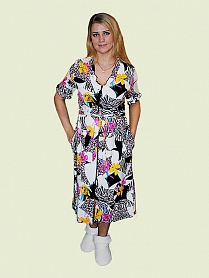 Ткань интерлок Размер 50-54Ткань интерлок Размер 50-54Ткань интерлок Размер 50-54В ассортименте320320320Халат молнияХалат молния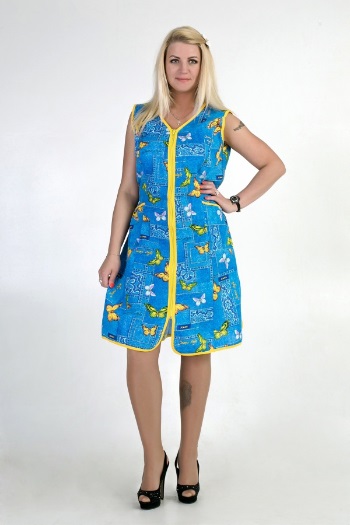 Ткань бязьРазмер 50-58Ткань бязьРазмер 50-58Ткань бязьРазмер 50-58В ассортименте200200200ХалатХК  НаташаХалатХК  Наташа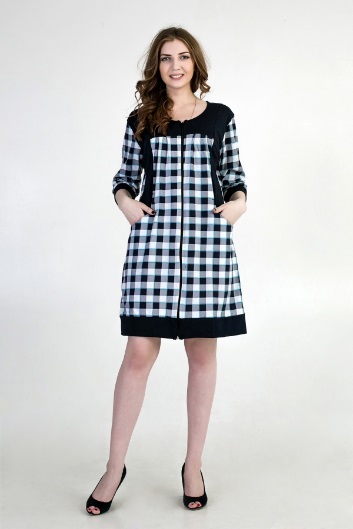 Ткань кулиркаРазмер 44-58Ткань кулиркаРазмер 44-58Ткань кулиркаРазмер 44-58В ассортименте300300300Халат Бант Х-7Халат Бант Х-7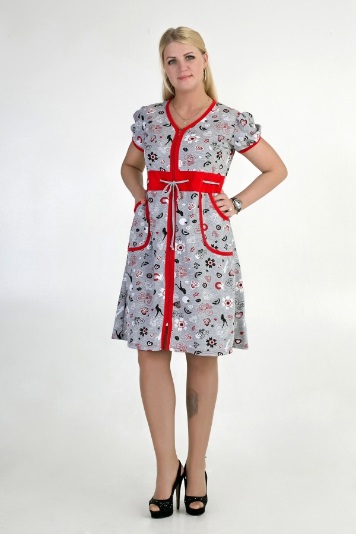 Ткань кулиркаРазмер 42-58Ткань кулиркаРазмер 42-58Ткань кулиркаРазмер 42-58В ассортименте290290290ХалатХ-45ХалатХ-45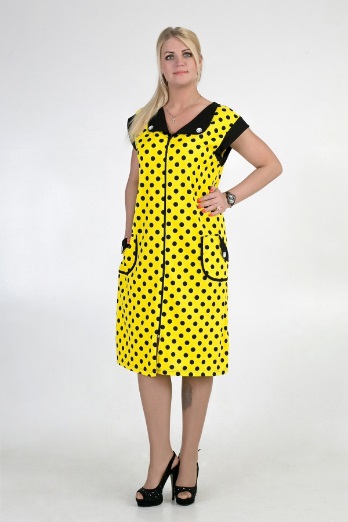 Ткань кулиркаРазмер 48-58Ткань кулиркаРазмер 48-58Ткань кулиркаРазмер 48-58В ассортименте270270270Халат НадеждаХалат Надежда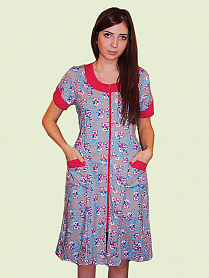 Ткань кулиркаРазмер 48-62Ткань кулиркаРазмер 48-62Ткань кулиркаРазмер 48-62В ассортименте320320320Халат ХозяюшкаХалат Хозяюшка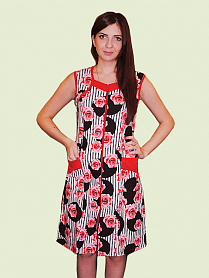 Ткань кулиркаРазмер 48-64Ткань кулиркаРазмер 48-64Ткань кулиркаРазмер 48-64В ассортименте280280280Халат Настя Халат Настя 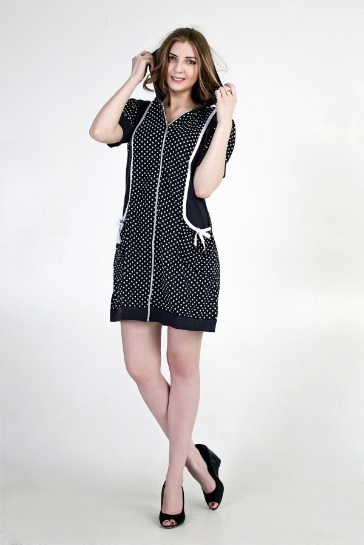 Ткань  кулиркаРазмер 42-52Ткань  кулиркаРазмер 42-52Ткань  кулиркаРазмер 42-52В ассортименте290290290Халат АлисаХалат Алиса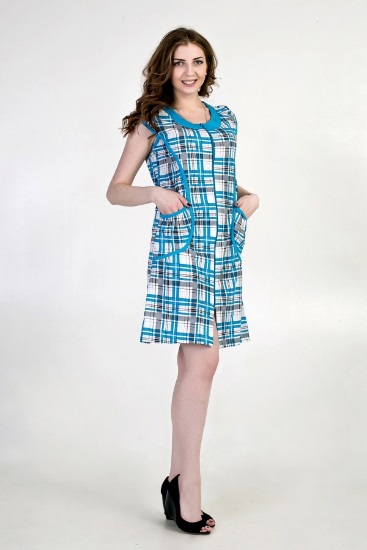 Ткань кулиркаРазмер 42-52Ткань кулиркаРазмер 42-52Ткань кулиркаРазмер 42-52Голубой,розовый280280280Халат Х-20Халат Х-20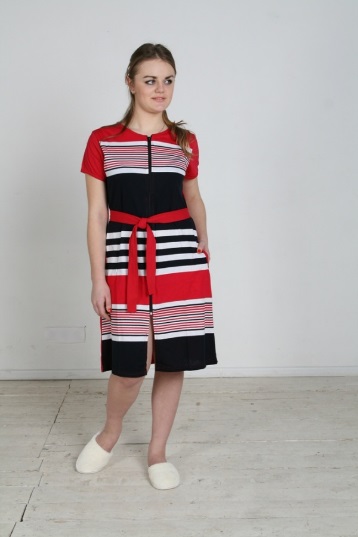 Ткань кулиркаРазмер 44-58Ткань кулиркаРазмер 44-58Ткань кулиркаРазмер 44-58В ассортименте260260260ХалатКружеваХалатКружева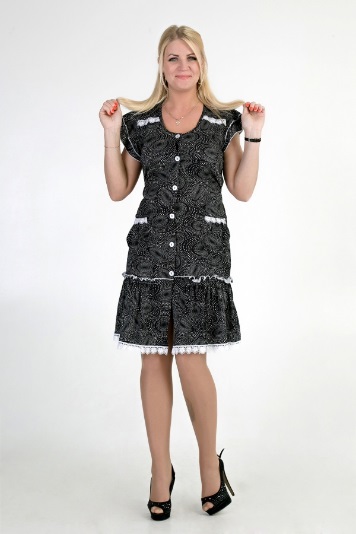 Ткань кулиркаРазмер 50-60Ткань кулиркаРазмер 50-60Ткань кулиркаРазмер 50-60В ассортименте330330330Халат Х-73 Халат Х-73 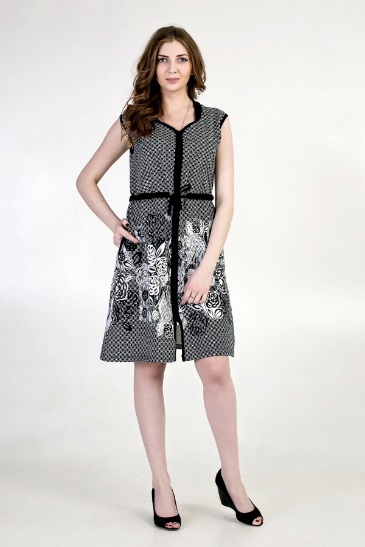 Ткань кулирка  Размеры 46-56Ткань кулирка  Размеры 46-56Ткань кулирка  Размеры 46-56В ассортименте280280280Халат Лилия Х-77Халат Лилия Х-77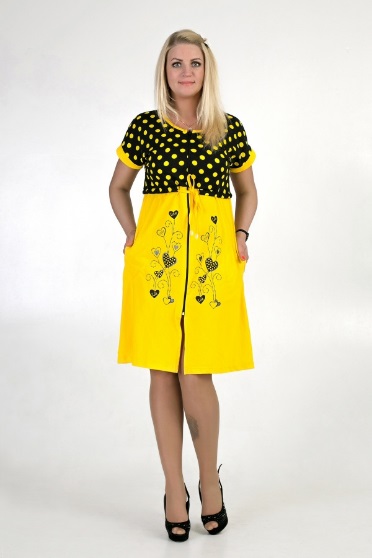 Ткань кулиркаРазмер 44-54Ткань кулиркаРазмер 44-54Ткань кулиркаРазмер 44-54В ассортименте270270270ХалатКисаХалатКиса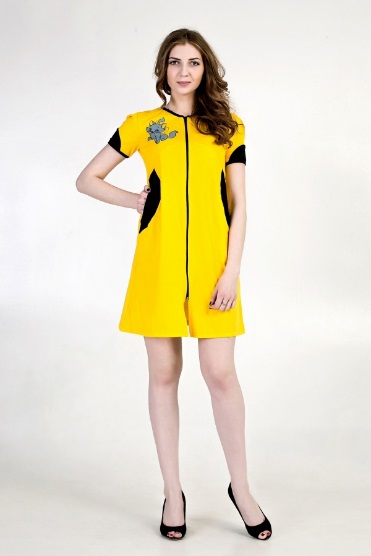 Ткань кулиркаРазмер 42-52Ткань кулиркаРазмер 42-52Ткань кулиркаРазмер 42-52Красный,желтый270270270Халат 59 Халат 59 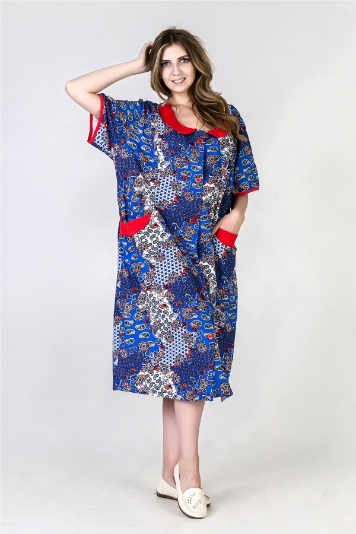 Ткань кулирка  Размеры 58-72Ткань кулирка  Размеры 58-72Ткань кулирка  Размеры 58-72В ассортименте360360360Халат Лариса Х-9Халат Лариса Х-9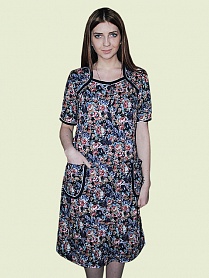 Ткань кулиркаРазмер 50-60Ткань кулиркаРазмер 50-60Ткань кулиркаРазмер 50-60В ассортименте280280280ХалатСтрекоза Х-8ХалатСтрекоза Х-8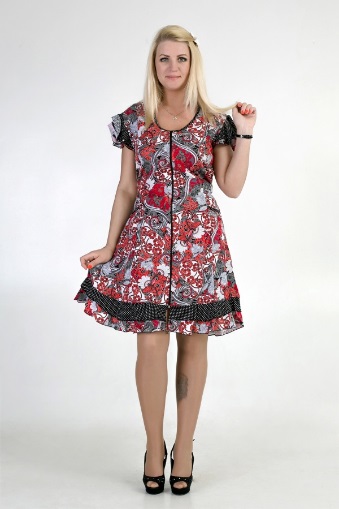 Ткань кулиркаРазмер 48-60Ткань кулиркаРазмер 48-60Ткань кулиркаРазмер 48-60В ассортименте280280280ШортыШортыШорты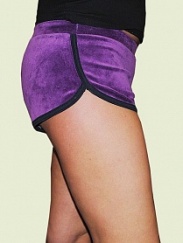 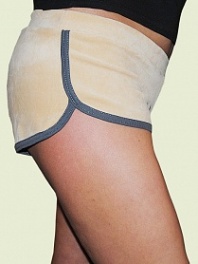 Ткань велюрРазмеры 44-50Ткань велюрРазмеры 44-50Ткань велюрРазмеры 44-50Цвет представлен на фото100100100Детский трикотажПижама детская 1Пижама детская 1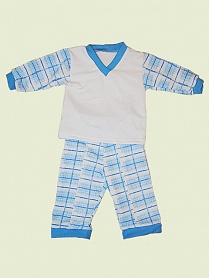 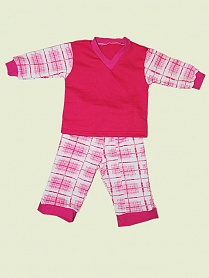 Ткань футерРазмер  68-98Ткань футерРазмер  68-98Ткань футерРазмер  68-98Голубой, розовый,зеленый170170170Пижама детская 3Пижама детская 3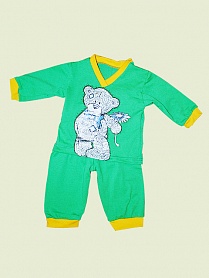 Ткань кулиркаРазмер 68-116Ткань кулиркаРазмер 68-116Ткань кулиркаРазмер 68-116В ассортименте150150150Пижама детская 2Пижама детская 2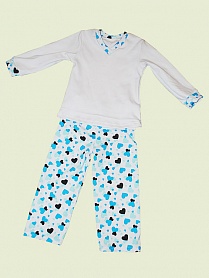 Ткань интерлок пеньеРазмер 98-116Ткань интерлок пеньеРазмер 98-116Ткань интерлок пеньеРазмер 98-116В ассортименте170170170